Vollmond-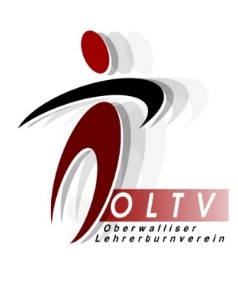 Schneeschuhwanderung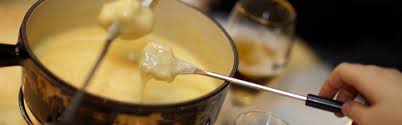 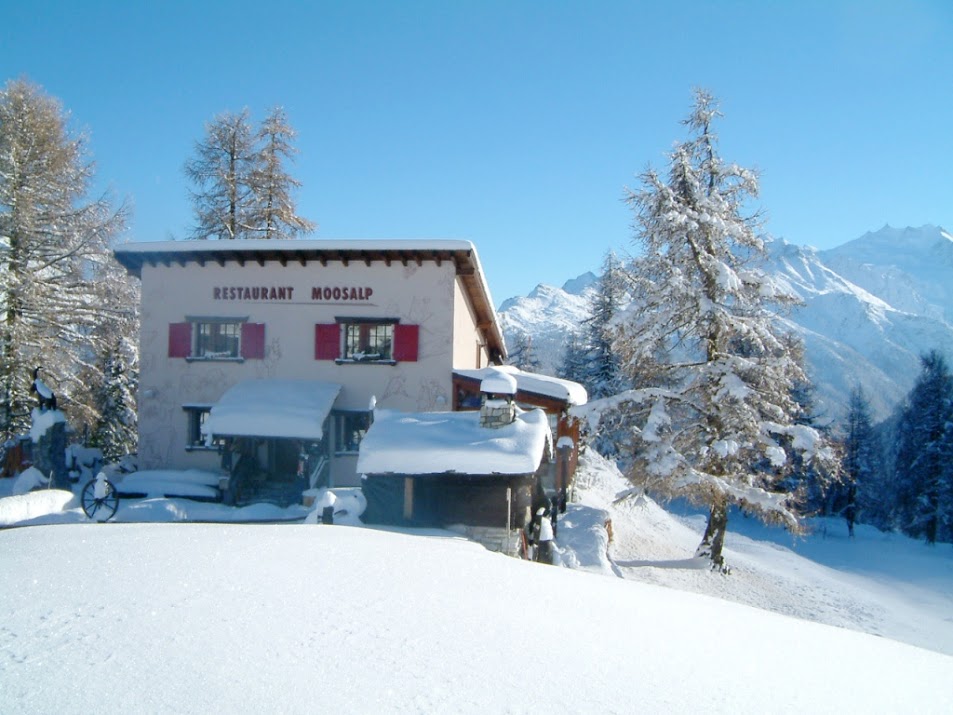 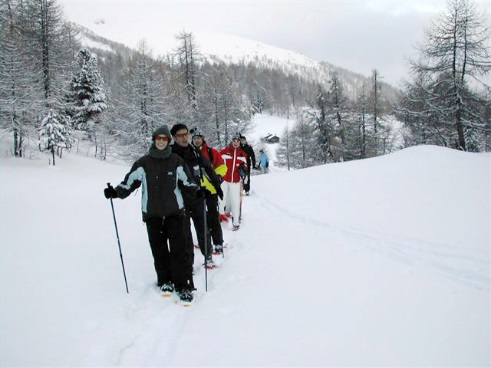 Datum	Freitag, 26. Januar 2018Treffpunkt	17.30 Uhr beim Parkplatz hinter der alten Migros in VispProgramm	Start mit den Schneeschuhen Egga in Bürchen  rund 2 Stunden 		Wanderung auf die Moosalp inkl. kleine Stärkung  		Fondueplausch im Restaurant Moosalp  Rückfahrt mit dem 		Schlitten Material	Schneeschuhe, Skistöcke, Handschuhe, Mütze, Stirnlampe Kosten	Nachtessen im RestaurantOLTV		Der OLTV übernimmt die Stärkung unterwegs und die 		SchlittenfahrtAnmeldung	 Christine Prediger christine.oester@sunrise.ch (076/406`39`45)Anmeldeschluss: 23. Januar 2018Wir freuen uns auf eure Anmeldung